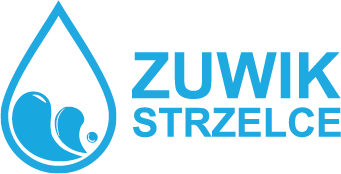 ________________________________________________________________________________________________________________________Strzelce 8 lipca 2022 r.Zakład Usług Wodnych i Komunalnych Sp. z o. o. zaprasza do składania ofert w postępowaniu o udzielenie zamówienia sektorowego o wartości nieprzekraczającej progów unijnych na roboty budowlane i projektowe w miejscowości Wirki, gm. Marcinowice, dz. nr 390, polegające na budowie odcinka kanalizacji sanitarnej wraz z przyłączami do granic działek oraz zaprojektowania i wybudowania odcinka sieci wodociągowej wraz z przyłączami do granic działek.ZamawiającyZakład Usług Wodnych i Komunalnych Sp. z o. o.Strzelce 15a, 58-124 MarcinowiceNIP: 8840018704, Regon: 890591552KRS 0000059912Tel.  74 850 40 16e-mail: biuro@zuwik-strzelce.plInformacje ogólne o postępowaniu, tryb udzielania zamówieniaPostępowanie o udzielenie niniejszego zamówienia prowadzone jest w trybie zapytania ofertowego.Przedmiotowe zamówienie sektorowe, z uwagi na jego wartość, udzielane jest napodstawie uregulowań wewnętrznych zamawiającego, tj. Regulaminu udzielania zamówień sektorowych, (Regulamin udzielania zamówień przez Zakład Usług Wodnych i Komunalnych Sp. z o .o. z dnia 20.04.2020 r.), zwanego dalej „regulaminem” [do udzielania zamówień sektorowych o wartości nieprzekraczającej progów unijnych ustawy z dnia 11 września 2019 r. – Prawo zamówień publicznych (Dz. U. z 2019 poz.2019 ze zm.), nie stosuje się.Do bezpośredniego kontaktowania się z wykonawcami, zamawiający wyznacza:Aleksandrę Pucelik-Stefanienko, tel.  605 352 619Informacji dotyczących postępowania udziela się od poniedziałku do piątku (z wyłączeniem świąt i dni ustawowo wolnych od pracy) w godzinach 7:00 – 15:00.Sposób porozumiewania:Strony w toku postępowania porozumiewają się pisemnie. Dopuszczalna jest forma porozumiewania się drogą elektroniczną (e-mailem).Oświadczenia, dokumenty, wnioski, pytania oraz inne informacje uważać się będzie za złożone w terminie, jeżeli ich treść dotarła do adresata przed upływem wyznaczonego terminu.Opis przedmiotu zamówienia1. Przedmiotem zamówienia są roboty budowlane na działce o nr ewidencyjnym 390, w miejscowości Wirki, gm. Marcinowice, polegające na:-wykonaniu sieci kanalizacji sanitarnej o długości 509 m, o średnicy 200mm, wraz z wykonaniem 20 szt. studni,- wykonaniu przyłączy kanalizacji sanitarnej do granic działek od budowanej sieci kanalizacji sanitarnej jw. o średnicy 160 mm, długości w sumie 98 m- wykonaniu sieci wodociągowej o długości ok. 475m o średnicy 90 mm- wykonaniu przyłączy wodociągowych do granic działek od budowanej sieci wodociągowej jw. o długości w sumie ok. 85 m o średnicy 40 mm- przygotowaniu dokumentacji projektowej dla sieci wodociągowej będącej przedmiotem robót budowalnych jw.,na zasadach określonych w projekcie Umowy stanowiącym załącznik do Zapytania Ofertowego oraz zgodnie z Dokumentacją projektową stanowiącą załącznik nr 3.Kod i nazwa (CPV):- 45330000-9- Roboty instalacyjne wodno-kanalizacyjne i sanitarne5. Szczegółowy opis zamówienia:5.1. Zakres zamówienia obejmuje wykonanie sieci kanalizacji sanitarnej wraz z dwudziestoma studniami kanalizacji sanitarnej oraz przyłączami kanalizacyjnymi do granic działek, zgodnie z dokumentacją projektową załącznik nr 3 wraz z potrzebnymi materiałami, zgodnymi z normami ogólnobudowlanymi oraz opracowanie dokumentacji projektowej wraz z budową sieci wodociągowej z przyłączami do granic działek.Do budowy sieci kanalizacji sanitarnej przewidziano zastosowanie rur kanalizacyjnych z polipropylenu PP, sztywności obwodowej SN10 o średnicy rury DN 200. System grawitacyjny stanowią rury oraz kształtki kielichowe np. łuki, trójniki, redukcje, dwukielichy, złączki przejściowe, korki z PP SN10. Połączenia rur za pomocą złączy kielichowych, dwukielichowych z uszczelkami na wcisk. Rury o odporności na ścieranie wg normy PN-EN 295-3/199. Kształtki zgodne z normą PN-EN 1852-1:2009.Studzienki kanalizacyjne przewidziano w miejscach zmiany kierunku trasy, spadku dna kanału oraz na odcinkach prostych w odstępach uzasadnionych sytuacją terenową. Przewiduje się zastosowanie szczelnych studzienek kanalizacyjnych z elementów betonowych prefabrykowanych o średnicy wewnętrznej Ø1200 mm oraz Ø1000mm. Studzienki kanalizacyjne z betonu o następujących parametrach:Wodoszczelnego – w12 Małonasiąkliwego – poniżej 5%Mrozoodpornego – f-150Beton wysokiej jakości-klasa nie mniejsza niż C35/45 (b45)Dopuszczalna szerokość rozwarcia rys w ele. Studzienek do 0,1 mmPrzejścia kanałów przez ściany studzienek kanalizacyjnych jako szczelne, uniemożliwiające infiltrację ody gruntowej i eksfiltrację ścieków.Elementy prefabrykowane to:Dno betonowe,Kręgi betonoweZwężki redukcyjne betonowePierścienie dystansowe betonowePłyty pośrednie (redukcyjne) żelbetowePłyty pokrywowe żelbetowe.Podstawowe ele. Wyposażenia studzienki to :Komora robocza z kinetąPrzejścia kanałów przez ściany studzienkiKomin włazowyPrzykrycieStopnie włazowe (kanałowe)Właz kanałowy.Prefabrykowane ele. Studzienek łączone są za pomocą uszczelek wykonanych z mieszanki gumowej, odpornych w zakresie temperatur -30oC +80 oC, odporność na działanie ścieków w zakresie mH 5/9. Do montażu uszczelek należy użyć smarów poślizgowych. Pierścienie dystansowe łączone są przy użyciu zaprawy betonowej, o gr. Warstwy połączeniowej do 10mm.Wejścia do studzienek kanalizacyjnych Ø1200 mm oraz Ø1000mm, przewidziano poprzez:Włazy kanałowe okrągłe kl. D400 Ø600,Odlew żeliwny z wypełnieniem betonowym, z wentylacją oraz ryglem zabezpieczającym – dla wszystkich studzienek kanalizacyjnych usytuowanych w pasie drogowym, na wjazdach oraz w miejscach narażonych na obciążenia wywołane pojazdami mechanicznymi, rolniczymi itp.Właz kanałowy okrągły kl. B125, Ø600, odlew żeliwny z wypełnieniem betonowym, z wentylacją oraz ryglem zabezpieczającym – dla pozostałych studzienkę kanalizacyjnych.Dno każdej ze studzienek posiadało będzie ukierunkowane kinety betonowe. Ściany komór roboczych powinny być wewnątrz gładkie.Na przyłączach kanalizacyjnych przewidziano studzienki nie włazowe, tworzywowe Ø425.Dane techniczne studzienek przyłączeniowych nie włazowych Ø425:Średnica wew. Komina Ø425mm,Możliwość wykonania dodatkowych podłączeń powyżej kinety poprzez wkładki „in-situ” Ø110 oraz Ø160Regulacja wysokości studzienek przez docięcie rury karbowanejMożliwość regulacji położenia zwieńczenia studzienkiMożliwość stosowania przy wysokim poziomie wody gruntowejGwarantowana szczelność połączeń ele. Studzienki: 0,5barKlasa obciążeń (wg PN-EN 124:2000): od a15 do d400Odporność chemiczna tworzywowych ele. d\składowych (PE, PP, PVC-U),Aprobata techniczna COBRTI „instal” – warszawa,Dopuszczenie do stosowania w pasie drogowym.Konstrukcja studzienkę Ø425 składa się z trzech podstawowych ele.:Kineta (podstawa studzienki z wyprofilowaną kinetą z PP),Rura karbowana stanowiąca komin studzienekZwieńczenie w postaci włazów żeliwnych do rury teleksowej.Zwieńczenia studzienek kanalizacyjnych tworzywowych Ø425:Właz żeliwny do rury teleskopowej kl. D400 Ø425- dla wszystkich studzienek kanalizacyjnych usytuowanych w pasie drogowym, na wjazdach oraz w miejscach narażonych na obciążenia wywołane pojazdami mech., rolniczymi oraz itp.Właz żeliwny do rury teleskopowej okrągły kl. B125 Ø425 – dla pozostałych studzienek kanalizacyjnychAby zabezpieczyć studzienki kanalizacyjne przyłączeniowe v425 przed ewentualnych wpływem obciążeń zewnętrznych wywołanych np. ruchem pojazdów mech. Zastosowano pierścień odciążający w postaci stożka betonowego – wg instrukcji montażowej dostarczonej przez producenta/dostawce studzienki. Lokalizacja studzienek kanalizacyjnych wg planów projektu zagospodarowania terenu.Wykonanie dokumentacji projektowej oraz uzyskanie w imieniu zamawiającego pozwolenia na budowę zgodnie z załączoną koncepcją dla sieci wodociągowej wraz z przyłączami do granic działek.Budowa sieci wodociągowej zgodnie z przygotowanym projektemPrzygotowanie dokumentacji projektowej dla sieci wodociągowej na działce nr 390 w miejscowości Wirki wraz z przyłączami do granic działki. Długość sieci ok. 475 m, Ø90, dł. Przyłączy w sumie ok. 85 m Ø40. W zakres zadania wchodzi sporządzenie map do celów projektowych, uzyskanie wszelkich uzgodnień i decyzji w tym decyzji pozwoleń na budowę z ewentualnym podziałem na etapy, opracowanie projektów zagospodarowania terenu, projektów architektoniczno-budowlanych i projektów technicznych. Kompletne projekty mają być dostarczone również na nośniku elektronicznym. Przedmiot zamówienia obejmuje również nadzór autorski. Projekt sieci wodociągowej wykonać w oparciu o koncepcję (załącznik nr 4)Odtworzenie nawierzchni do stanu pierwotnego.5.2. Wykonawca  zobowiązuje się w szczególności:a)	użyć materiałów odpowiednich do wykonania zleconych prac spełniających normy jakościowe wynikające z przepisów odrębnych; b)	stosować się do zasad BHP i ppoż. na terenie prac i w obiektach Zamawiającego;c)	przygotować i przekazać dokumentację powykonawczą.5.3.  Wykonawca ponosi pełną odpowiedzialność za teren budowy od chwili przyjęcia placu budowy do chwili podpisania protokołu odbioru końcowego i uzyskaniu pozwolenia na użytkowanie, zobowiązuje do przestrzegania na terenie budowy obowiązujących przepisów BHP i p.poż.6. Wymagany termin realizacji i dodatkowe informacje dotyczące zamówienia: Termin wykonania prac nastąpi do 30.12.2022 r. od podpisania umowy z wybranym Wykonawcą7. Warunki udziału w postępowaniu:1. O udzielenie zamówienia mogą ubiegać się wykonawcy, którzy: a) posiadają uprawnienia  do  wykonywania  określonej  działalności  lub  czynności, jeżeli ustawy nakładają obowiązek posiadania takich uprawnień,  b) posiadają  odpowiednią  wiedzę  i  doświadczenie  niezbędne  do  wykonania zamówienia, minimum rok prowadzona działalność w zakresie wykonywanych prac,c) dysponują  odpowiednim  potencjałem  technicznym  oraz osobami  zdolnymi  do wykonania zamówienia, d) znajdują  się  w  sytuacji  ekonomicznej  i  finansowej  zapewniającej  wykonanie zamówienia.2. Wykonawca potwierdzi spełnienie warunków określonych w pkt. 7 ust. 1 poprzez złożenie oświadczenia.8. Kryteria wyboru oferty:Przy wyborze najkorzystniejszej oferty Zamawiający będzie kierować się kryterium najniższej ceny.Cena podana w ofercie powinna obejmować wszystkie koszty związane z wykonaniem przedmiotu zamówienia zgodnie z warunkami i wytycznymi stawianymi przez Zamawiającego.Ilość punktów zdobytych łącznie przez oferenta jest sumą punktów zdobytych w kryterium „cena” – 100 punktów.Maksymalną liczbę punktów otrzyma oferta zawierająca najniższą cenę. Liczba punktów dla każdej następnej oferty zostanie obliczona w następujący sposób:cena najtańszej ofertyIlość punktów zdobytych przez oferenta =	------------------------------ x 100 punktówcena badanej ofertyOcena będzie dokonana z dokładnością do dwóch miejsc po przecinku. Zamawiający udzieli zamówienia Wykonawcy, którego oferta uzyskała największą liczbę punktów.W przypadku gdy okaże się, że nie można dokonać wyboru najkorzystniejszej oferty ze względu na to, że zostały złożone oferty o takiej samej cenie, Zamawiający wezwie Wykonawców, którzy złożyli te oferty do złożenia ofert dodatkowych w terminie przez niego określonym. 9. Zawartość oferty:Oferta powinna zawierać następujące dokumenty:formularz oferty (załącznik nr 1) wraz z oświadczeniem o spełnianiu warunków udziału w postępowaniu10. Sposób przygotowania oferty: Ofertę należy złożyć na formularzu oferty stanowiącym załącznik nr 1 do zapytania ofertowego wraz z załącznikami określonymi w pkt. 9.1 zapytania ofertowego;Ofertę należy złożyć w nieprzejrzystej, zamkniętej kopercie,Na kopercie należy umieścić adres Biura Zamawiającego oraz nazwę i adres oferenta, a także napis: „Oferta na prace budowlane- budowa sieci kanalizacji sanitarnej, wodociągowej w miejscowości Wirki”Oferty należy składać w jednym egzemplarzu. Oferta powinna być podpisana przez umocowanego przedstawiciela lub przedstawicieli wykonawcy, upoważnionego do podejmowania zobowiązań w imieniu wykonawcy zgodnie z wpisem o reprezentacji w stosownym dokumencie uprawniającym do występowania w obrocie prawnym lub udzielonym pełnomocnictwem. Poza wypełnieniem miejsc do tego przewidzianych Wykonawca nie może skreślać, dopisywać ani w jakikolwiek sposób zmieniać tekstu dokumentów otrzymanych od Zamawiającego, jeśli miałoby to zmienić treść oferty.Wymaga się, aby wszelkie poprawki były dokonane w sposób czytelny i dodatkowo opatrzone datą dokonania poprawki oraz parafą osoby podpisującej ofertę.Cena w ofercie winna być podana w PLN, w kwocie netto oraz kwocie brutto (tj. wraz z podatkiem VAT), wyrażona cyfrowo i słownie i powinna obejmować całość zamówienia,Oferta winna być napisana w języku polskim, czytelną i trwałą techniką.Oferta powinna być ważna przez 30 dni od terminu składania ofert.Wykonawca ponosi wszelkie koszty związane z przygotowaniem i złożeniem oferty.W przypadku braku oświadczeń i dokumentów wymienionych w pkt. 9 lub złożenia dokumentów w niewłaściwej formie Zamawiający może wezwać Wykonawcę do usunięcia tych braków w wyznaczonym terminie pod rygorem odrzucenia oferty.Zamawiający może poprawić w ofercie oczywiste omyłki pisarskie, oczywiste pomyłki rachunkowe z uwzględnieniem konsekwencji rachunkowych dokonanych poprawek  lub inne omyłki polegające na niezgodności oferty z Zaproszeniem do złożenia ofert niepowodujące istotnych zmian w treści ofert. O naniesionych poprawkach Zamawiający musi niezwłocznie powiadomić Wykonawcę, oraz uzyskać jego zgodę na dokonanie poprawek, które nie dotyczą oczywistych omyłek. 11. Termin i miejsce składania ofert: Oferty należy składać w terminie do 19.07.2022 roku, do godziny 12.00 w siedzibie Zamawiającego lub przesłać pocztą na adres siedziby Zamawiającego, przy czym w przypadku przesłania oferty pocztą, decyduje data i godzina otrzymania przesyłki zawierającej ofertę albo e-mailem na adres wskazany w pkt. 13 Zapytania ofertowego.Oferty złożone lub przesłane po terminie wskazanym w niniejszym ustępie, nie będą rozpatrywane.12. Zasady regulujące odrzucenie oferty:Odrzucenie oferty oferenta nastąpi w następujących okolicznościach:złożenie oferty niekompletnej lub/i nieczytelnej lub/i niepodpisanej przez osoby uprawnione do reprezentacji Wykonawcy lub/i  bez oświadczeń i załączników wskazanych w pkt. 9 oraz w przypadku złożenia załączników niepodpisanych lub podpisanych przez osoby nieupoważnione;złożenie oferty po terminie składania ofert;nieuzupełnienie braków w terminie wyznaczonym przez Zamawiającego.13. Osoby uprawnione do kontaktów z oferentami:Osobą uprawnioną do kontaktów z oferentami jest Aleksandra Pucelik-Stefanienko, e-mail: a.pucelik-stefanienko@zuwik-strzelce.pl   nr  tel. 605352619.14. Inne postanowienia i informacje:O wyborze oferty oferenci zostaną poinformowani mailowo bezpośrednio po rozstrzygnięciu postepowania, na adres e-mail wskazany w ofercie.Z wybranym oferentem zostanie podpisana umowa zgodnie ze wzorem zamieszczonym w załączniku nr 2, na warunkach określonych w Zapytaniu ofertowymJeśli Wykonawca, którego oferta została wybrana uchyla się od zawarcia umowy, Zamawiający może wybrać najkorzystniejszą spośród pozostałych ofert.Zamawiający zastrzega sobie prawo do odstąpienia od realizacji zamówienia bez wyboru jakiejkolwiek z ofert,  na każdym jego etapie bez podania przyczyny. Oferentowi w takim przypadku nie przysługują żadne roszczenia w stosunku do Zamawiającego.15. Załączniki:Załącznik nr 1 - formularz oferty wraz z oświadczeniem o spełnianiu warunków udziału w      postępowaniu;Załącznik nr 2 - projekt umowy, Załącznik nr 3 - dokumentacja projektowaZałącznik nr 4 – koncepcja wod-kan16. Ochrona danych osobowych:Zgodnie z art. 13 ust. 1 i 2 rozporządzenia Parlamentu Europejskiego i Rady (UE) 2016/679 z dnia 27 kwietnia 2016 r. w sprawie ochrony osób fizycznych w związku z przetwarzaniem danych osobowych i w sprawie swobodnego przepływu takich danych oraz uchylenia dyrektywy 95/46/WE (ogólne rozporządzenie o ochronie danych) (Dz. Urz. UE L 119 z 04.05.2016, str. 1), dalej „RODO” informujemy, że: 1) Administratorem Pani/Pana danych osobowych przetwarzanych dla celów ogłoszenia, przeprowadzenia i realizacji zamówienia publicznego jest Zakład Usług Wodnych i Komunalnych Sp. z o.o. reprezentowana przez Aleksandrę Pucelik-Stefanienko – prezesa zarządu, z siedzibą w: Strzelce 15a, 58-124 Marcinowice, tel. 074 850 40 16, email: biuro@zuwik-strzelce.pl 2) Kontakt z Inspektorem Ochrony Danych: Zakład Usług Wodnych i Komunalnych, Strzelce 15a, 58-124 Marcinowice lub za pomocą adresu: krzysztof.olejniczak@comars.pl 3) Podstawą prawną przetwarzania danych osobowych jest art. 6 ust 1 lit. c) RODO. Oznacza to, że Pani/Pana dane są przetwarzane w celu wypełnienia obowiązku prawnego ciążącego na administratorze danych (ustawy z dnia 29 stycznia 2004 r. Prawo zamówień publicznych), w celu związanym z niniejszym postępowaniem prowadzonym w trybie zapytania ofertowego, tj. w procedurze wyboru wykonawcy. 4) Odbiorcami Pana/Pani danych osobowych będą wyłącznie podmioty uprawnione do uzyskania danych osobowych na podstawie przepisów prawa oraz podmioty przetwarzające je na zlecenie Administratora . 5) Pani/Pana dane osobowe będą przetwarzane przez okres niezbędny do realizacji ww. celu z uwzględnieniem okresów przechowywania określonych w przepisach odrębnych, w tym przepisów archiwalnych. 6) Przysługuje Pani/Panu prawo dostępu do tych danych i ich sprostowania, ograniczenia przetwarzania a także prawo wniesienia skargi do Prezesa Urzędu Ochrony Danych Osobowych gdy uzna Pani/Pan, iż przetwarzanie danych osobowych narusza przepisy prawa. 7) Ponadto informujemy, iż w związku z przetwarzaniem Pani/Pana danych osobowych nie podlega Pan/Pani decyzjom, które się opierają wyłącznie na zautomatyzowanym przetwarzaniu, w tym profilowaniu.Zakład Usług Wodnych i Komunalnych Sp. z o.o.Strzelce 15a58-124 Marcinowice